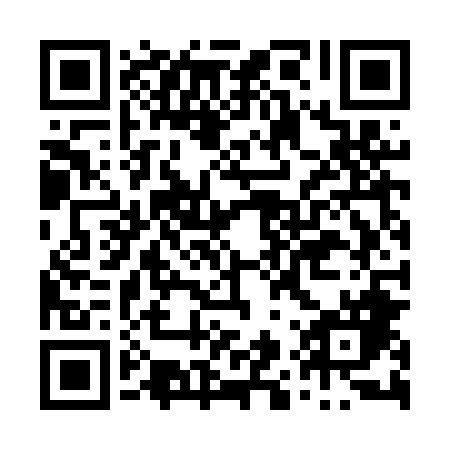 Prayer times for Lubiechow Dolny, PolandMon 1 Apr 2024 - Tue 30 Apr 2024High Latitude Method: Angle Based RulePrayer Calculation Method: Muslim World LeagueAsar Calculation Method: HanafiPrayer times provided by https://www.salahtimes.comDateDayFajrSunriseDhuhrAsrMaghribIsha1Mon4:336:361:075:337:399:342Tue4:306:341:075:357:409:373Wed4:276:321:065:367:429:394Thu4:246:291:065:377:449:425Fri4:216:271:065:397:469:446Sat4:176:241:055:407:479:477Sun4:146:221:055:417:499:498Mon4:116:201:055:427:519:529Tue4:086:171:055:447:539:5410Wed4:056:151:045:457:559:5711Thu4:016:131:045:467:569:5912Fri3:586:111:045:477:5810:0213Sat3:556:081:045:488:0010:0514Sun3:526:061:035:508:0210:0715Mon3:486:041:035:518:0310:1016Tue3:456:021:035:528:0510:1317Wed3:415:591:035:538:0710:1618Thu3:385:571:025:548:0910:1919Fri3:345:551:025:568:1110:2220Sat3:315:531:025:578:1210:2521Sun3:275:501:025:588:1410:2822Mon3:245:481:025:598:1610:3123Tue3:205:461:016:008:1810:3424Wed3:165:441:016:018:1910:3725Thu3:125:421:016:028:2110:4026Fri3:095:401:016:048:2310:4327Sat3:055:381:016:058:2510:4728Sun3:015:361:016:068:2610:5029Mon2:575:341:006:078:2810:5330Tue2:535:321:006:088:3010:57